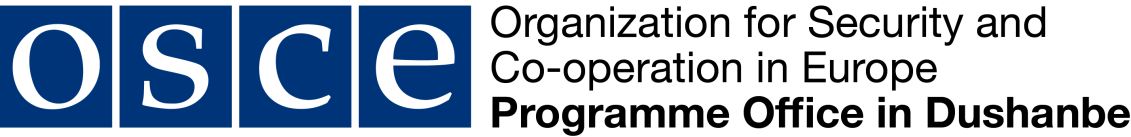 INVITATION TO BIDITB No.: ITB/TAJ/004/2023  Subject: “Construction of a 3-storey Administrative and Training Building of the Regional Detachment of Border Troops of the State Committee for National Security in Khorog city of Gorno-Badakhshan Autonomous Region”  Full version of the Invitation to Bid can be obtained by sending a request to the following email address: Tenders-TJ@osce.org   The deadline for submission of bids: 8 June 2023, 15:00 hours (GMT+05:00)______________________________________________________________________________ПРИГЛАШЕНИЕ НА УЧАСТИЕ В ТОРГАХТендер №: ITB/TAJ/004/2023  Предмет закупки: «Строительство 3-этажного административно-учебного здания регионального отряда Пограничных войск Государственного комитета национальной безопасности в г. Хорог Горно-Бадахшанской автономной области»Полный пакет тендерных документов можно получить, отправив запрос на электронный адрес: Tenders-TJ@osce.org  Крайний срок подачи предложений: 8 июня 2023 г., в 15:00 часов по местному времени (GMT +05:00).